Azizillo   PERSONAL DETAILS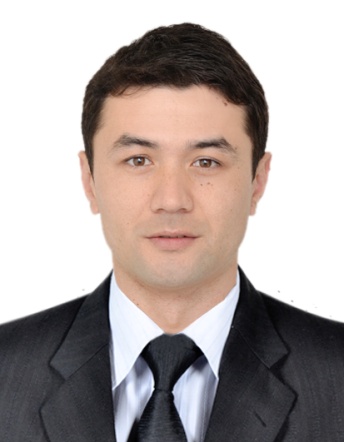  Full name              Azizillo  Birth date               27/02/1988 Nationality            Kyrgyzstan E-mail                    azizillo.327991@2freemail.comSUMMARY Strong team-player, skills developed through work in customer service. A creative and motivated person with the will to succeed, well-developed communication and teamwork skills. Also the ability to work efficiently as an individual. Reinforcing and expanding skills, knowledge and career development step by step constantly.WORK EXPERIENCESales Assistant “GUESS” - Retail store, Kwangju, South Korea                                                   2016 Feb – 2016 DecProviding excellent shopping environment to customers and generating maximum business resultsAssist customers during the sales process after the sale finish to follow up for new inquiresDeveloping and sustaining friendly relationships with customers Wishing customers on their birthdays and anniversary through SMS and emailsGuiding and recommending clothes to customers matching with their personalityKeeping store organized and clean and monitoring changing roomsFollow up with grooming standards of the company as per company policy.Taking cash and credit card payments and entering them in registerSales Assistant                                                                                                              “ZARA” - Retail Store, Kwangju, South Korea                                                 2013 Dec – 2016 FebGreeting & welcoming all potential and existing customers to the store.    Matching the customer’s needs to the right product.   Willing to approach customers and able to close a sale.   Working as part of the sales team providing excellent customer service.    Dealing with and resolving customer complaints and concerns.    Having team meeting and sharing best practice ideas with colleagues.   Analyzing sales statistics and determining sales potential & inventory requirements.EDUCATIONDiploma of Primary SchoolRussian High-school education 1994-2005Bachelor’s degreeKyrgyz-Slavic Russian University  2005-2009KEY Skills AND COMPETENCIESTeamwork: Resourceful team player who excels at building trusting relationships with customers and colleaguesComputer literacy: Extensive user of MS Word, Excel, PowerPoint, Outlook, Photo Shop and etc.Leadership: Goal-driven leader who maintains a productive climate and confidently motivates, mobilizes, and coaches employees to meet high performance standards.Problem-solving:  Innovative problem-solver who can generate workable solutions and resolve complaintsPlanning/organizing: Results-driven achiever with exemplary planning and organizational skills, along with a high degree of detail orientation.Interpersonal: Proven relationship-builder with unsurpassed interpersonal skills.LanguagesNative language: Uzbek, KyrgyzOTHERSInterestsSwimming, aerobics, soccer, national wrestling and reading booksListening        Reading          WritingSpeakingEnglishFluentFluentFluentFluentRussian FluentFluentFluentFluentKoreanFluentFluentFluentFluentTurkish        Good Good GoodGood